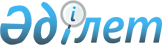 Жұмыс орындарына квота белгілеу туралы
					
			Күшін жойған
			
			
		
					Қызылорда облысы Арал ауданы әкімдігінің 2011 жылғы 30 мамырдағы  N 65 қаулысы. Қызылорда облысының Әділет департаментінде 2011 жылы 24 маусымда N 10-3-185 тіркелді. Күші жойылды - Қызылорда облысы Арал ауданы әкімдігінің 2012 жылғы 13 маусымдағы N 133 қаулысымен      Ескерту. Күші жойылды - Қызылорда облысы Арал ауданы әкімдігінің 2012.06.13 N 133 қаулысымен.      РҚАО-ның ескертпесі.

      Құжаттың мәтінінде түпнұсқаның пунктуациясы мен орфографиясы сақталған.

      "Қазақстан Республикасындағы жергілікті мемлекеттік басқару және өзін-өзі басқару туралы" Қазақстан Республикасының 2001 жылғы 23 қаңтардағы N 148 Заңын, "Халықты жұмыспен қамту туралы" Қазақстан Республикасының 2001 жылғы 23 қаңтардағы N 149 Заңының 7-бабына сәйкес Арал ауданының әкімдігі ҚАУЛЫ ЕТЕДІ:



      1. Арал аудандағы жұмыс орындарының жалпы санының үш проценті мөлшерінде мүгедектер үшін және бір проценті мөлшерінде бас бостандығынан айыру орындарынан босатылған адамдар үшін жұмыс орындарына квота белгіленсін.



      2. Осы қаулының орындалуына бақылау жасау аудан әкімінің орынбасары К. Данабайға жүктелсін.



      3. Осы қаулы алғаш ресми жарияланған күнінен бастап күнтізбелік он күн өткен соң қолданысқа енгізіледі.      Арал ауданының әкімі                             Н. Мұсабаев
					© 2012. Қазақстан Республикасы Әділет министрлігінің «Қазақстан Республикасының Заңнама және құқықтық ақпарат институты» ШЖҚ РМК
				